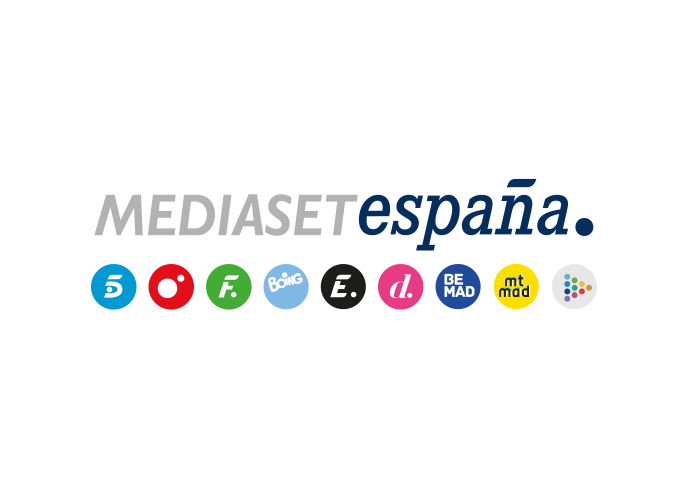 Madrid, 29 de agosto de 2023Telecinco llevará a la televisión la magia de los musicales de Broadway en ‘El musical de tu vida’, un gran show para el prime time que presentará Carlos Sobera Comienzan esta semana las grabaciones de este formato que combina el talk show con la superproducción clásica del género musical y en el que cada semana se rendirá homenaje a un invitado famoso, a través de una entrevista en profundidad y números musicales sorpresa que recrearán momentos memorables de su vida.Miguel Bosé, Ana Obregón, Tamara Falcó y Paulina Rubio serán algunos de los protagonistas.Producido en colaboración con Globomedia (The Mediapro Studio), ‘El musical de tu vida’ es la adaptación de ‘The Musical of your Life’, un exitoso formato belga que en 2022 recibió la prestigiosa Rose D’Or y el Premio al Mejor Factual de Entretenimiento en el MIPTV 2022.Toda vida merecería un musical. El conjunto de experiencias, emociones, amores y desamores, éxitos y fracasos, alegrías y tristezas de una persona a lo largo de su existencia bien podría convertirse en el libreto de una de estas representaciones artísticas que triunfan en los escenarios de todo el mundo. Y si esa persona es además un famoso con una destacada trayectoria vital y profesional, el interés del gran público y el éxito estaría asegurado. Esta es la premisa de la que parte ‘El musical de tu vida’, nuevo programa para el prime time de Telecinco cuyas grabaciones arrancan esta semana y que estará conducido por Carlos Sobera.En este nuevo espacio, que la cadena produce junto a Globomedia (The Mediapro Studio), el talk show y el género musical al más puro estilo Broadway se dan la mano de una forma totalmente novedosa. En cada entrega, el protagonista famoso repasará su vida en una entrevista en profundidad y podrá revivir momentos memorables, cruciales e incluso inesperados de su experiencia vital a través de números musicales producidos, coreografiados e interpretados por profesionales de acreditada trayectoria en el género, propiciando una extraordinaria experiencia tanto para el entrevistado como para los espectadores. Miguel Bosé, Ana Obregón, Tamara Falcó y Paulina Rubio serán algunos de los protagonistas que se sentarán junto a Carlos Sobera en el espectacular plató del programa.Emoción, música, reencuentros y sorpresas son algunos de los ejes en torno a los que girará este nuevo espacio familiar. En ‘El musical de tu vida’ los números musicales partirán de canciones muy populares y reconocibles para el gran público, temas que el equipo artístico del programa reinterpretará con gran ingenio y mucho humor en torno a las grandes anécdotas de la vida de los invitados, que serán trasladadas al escenario en formato musical.Gran acogida en el mercado internacional‘El musical de tu vida’ es la adaptación de ‘The Musical of your Life’, un formato belga estrenado con gran éxito en este país en 2021 con una primera temporada que alcanzó un 36% de audiencia. El programa prepara actualmente su tercera edición en Bélgica, su primera temporada en Alemania y ha sido adquirido para su adaptación en más de diez territorios, entre los que se encuentran Estados Unidos, Reino Unido y Australia.En su breve historia, el formato ha sido galardonado con la prestigiosa Rose D’Or en 2022, el Premio Internacional al Mejor Factual de Entretenimiento en el MIPTV 2022 y el C21 Award al Mejor Formato Factual. 